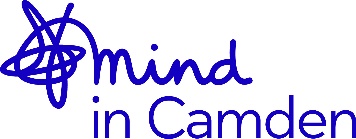 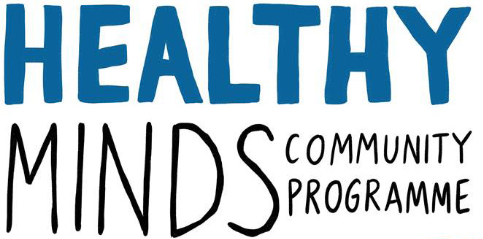 Healthy Minds Activities Volunteer Application FormAvailability:How did you hear about this volunteering opportunity?(Please tick relevant categories)Experience:References & ChecksWhatever volunteering you do for us, for however short a time, you will be a representative of Mind in Camden in a position of responsibility and trust. As our work is with vulnerable adults and young people, we have to ask you to apply for a Disclosure and Barring Service check. We also require two references before you can begin volunteering. Are you willing to undergo a Disclosure & Barring check? Yes		NoReferences: Please let us have the names of two people who are willing to provide a reference for you. Al least one should be someone who knows you in a formal way, for a year or two, e.g. employer, social worker, tutor. The second should be someone who has known you for at least two years, this could be a friend. First Referee: Second Reference:We operate an open file policy, which means that you may read your reference, unless the referee states otherwise.I confirm that the information I have given above is correct. Signature:					Date:Thank you for completing this formPlease return your completed application form to volunteer@mindincamden.org.uk or post to:Volunteer Administrator, Mind in Camden, Barnes House, 9-15 Camden Rd, London NW1 9LQMind in Camden WebsiteVolunteer BureauFrom a friendI already knew Mind in CamdenOther (Please State):Name:Address:Email:(Please let your refer know our request is coming – it might go to their spam folder!)Daytime telephone number:OccupationIn what capacity do they know you?How long have they known you?Name:Address:Email:(Please let your refer know our request is coming – it might go to their spam folder!)Daytime telephone number:OccupationIn what capacity do they know you?How long have they known you?